KАРАР	                                                                          ПОСТАНОВЛЕНИЕ    08 февраль 2018 йыл                           №6                          08 февраля 2018 года         Об отмене постановления главы администрации сельского поселения Большешадинский сельсовет муниципального района Мишкинский район РБ №19/17 от 24.06.2012 года  «Об утверждении Административного регламента оказания муниципальной  услуги  «Организация и осуществление мероприятий по гражданской обороне, защите населения на территории сельского поселения от чрезвычайных ситуаций природного и техногенного характера, включая поддержку в состоянии постоянной готовности к использованию систем оповещения населения об опасности, объектов гражданской обороны, создание и содержание в целях гражданской обороны запасов материально-технических, продовольственных, медицинских и иных средств» в Сельском поселении Большешадинский сельсовет муниципального района Мишкинский район Республики Башкортостан         На основании протеста Прокуратуры Мишкинского района от 02.02.2018 года №76-2018 на Административный регламент оказания муниципальной услуги «Организация и осуществление мероприятий по гражданской обороне, защите населения на территории сельского поселения от чрезвычайных ситуаций природного и техногенного характера, включая поддержку в состоянии постоянной готовности к использованию систем оповещения населения об опасности, объектов гражданской обороны, создание и содержание в целях гражданской обороны запасов материально-технических, продовольственных, медицинских и иных средств», в соответствии с п.4 ст.7 Федерального закона от 06.10.2003 № 131-ФЗ (ред.от 25.07.2011) «Об общих принципах организации местного самоуправления в Российской Федерации», противоречащие Конституции Российской Федерации, федеральным конституционным законам, другим федеральным законам и иным нормативным правовым актам Российской Федерации, а также конституциям (уставам), законам, иным нормативным правовым актам субъектов Российской Федерации  п о с т а н о в л я ю:  Отменить постановление главы администрации сельского поселения Большешадинский сельсовет муниципального района Мишкинский район РБ №19/17 от 24.06.2012 года  «Об утверждении Административного регламента оказания муниципальной  услуги  «Организация и осуществление мероприятий по гражданской обороне, защите населения на территории сельского поселения от чрезвычайных ситуаций природного и техногенного характера, включая поддержку в состоянии постоянной готовности к использованию систем оповещения населения об опасности, объектов гражданской обороны, создание и содержание в целях гражданской обороны запасов материально-технических, продовольственных, медицинских и иных средств» в Сельском поселении Большешадинский сельсовет муниципального района Мишкинский район Республики Башкортостан.2. Контроль за исполнением настоящего постановления оставляю за собой.Глава сельского поселения:                              Ф.Ф.АхметшинБАШКОРТОСТАН РЕСПУБЛИКАһЫ МИШКӘ РАЙОНЫМУНИЦИПАЛЬ РАЙОНЫНЫҢОЛО ШАҘЫ АУЫЛ СОВЕТЫАУЫЛ БИЛӘМӘҺЕХАКИМИӘТЕ452345 Оло Шаҙы ауылы,Али Карнай урамы,7Тел: 2-33-40,2-33-31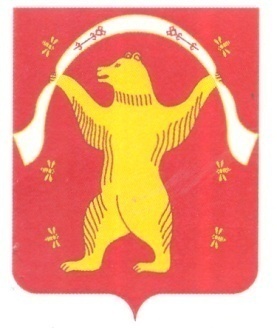 РЕСПУБЛИКА БАШКОРТОСТАН АДМИНИСТРАЦИЯСЕЛЬСКОГО ПОСЕЛЕНИЯБОЛЬШЕШАДИНСКИЙ СЕЛЬСОВЕТМУНИЦИПАЛЬНОГО РАЙОНАМИШКИНСКИЙ РАЙОН452345 д.Большие Шады,улица Али Карная,7Тел:2-33-40,2-33-31